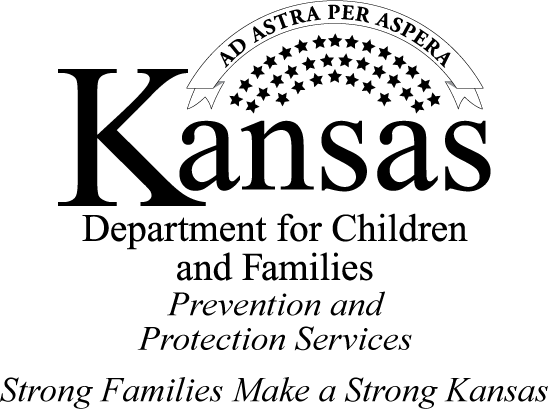 Part A: Education Best Interest Determination StaffingPart A: Education Best Interest Determination Staffing No BID required - student remains in school of origin's catchment area.Comments: No BID required - student remains in school of origin's catchment area.Comments:Date Staffed:Participants in Staffing: IMPORTANT NOTE FOR Local Education Authority (LEA): If the school is participating in the Mental Health in Schools program, please ensure this document is provided to the appropriate staff at the school to coordinate any assessments or referrals needed for involvement in this program. IMPORTANT NOTE FOR Local Education Authority (LEA): If the school is participating in the Mental Health in Schools program, please ensure this document is provided to the appropriate staff at the school to coordinate any assessments or referrals needed for involvement in this program. Names of Attendees:Names of Attendees:Decision Considerations: Decision Considerations: Decision Summary: Decision Summary: Part B: Immediate Enrollment of a Child Placed in Foster CarePart B: Immediate Enrollment of a Child Placed in Foster CarePart B: Immediate Enrollment of a Child Placed in Foster CarePart B: Immediate Enrollment of a Child Placed in Foster CarePart B: Immediate Enrollment of a Child Placed in Foster CarePart B: Immediate Enrollment of a Child Placed in Foster CarePart B: Immediate Enrollment of a Child Placed in Foster CarePart B: Immediate Enrollment of a Child Placed in Foster CarePart B: Immediate Enrollment of a Child Placed in Foster CarePart B: Immediate Enrollment of a Child Placed in Foster CarePart B: Immediate Enrollment of a Child Placed in Foster CarePart B: Immediate Enrollment of a Child Placed in Foster CarePart B: Immediate Enrollment of a Child Placed in Foster CarePart B: Immediate Enrollment of a Child Placed in Foster CarePart B: Immediate Enrollment of a Child Placed in Foster CarePart B: Immediate Enrollment of a Child Placed in Foster CarePart B: Immediate Enrollment of a Child Placed in Foster CarePart B: Immediate Enrollment of a Child Placed in Foster CarePart B: Immediate Enrollment of a Child Placed in Foster CarePart B: Immediate Enrollment of a Child Placed in Foster CarePart B: Immediate Enrollment of a Child Placed in Foster CarePart B: Immediate Enrollment of a Child Placed in Foster CarePart B: Immediate Enrollment of a Child Placed in Foster CareDate of Placement:Responsible State Agency:Responsible State Agency:Responsible State Agency:Responsible State Agency: Department for Children and Families (DCF) Department for Children and Families (DCF) Department for Children and Families (DCF) Department for Children and Families (DCF) Department for Children and Families (DCF) Department for Children and Families (DCF) Department for Children and Families (DCF) Department for Children and Families (DCF) Department for Children and Families (DCF) Kansas Department for Corrections- Juvenile Services (KDOC-JS) Kansas Department for Corrections- Juvenile Services (KDOC-JS) Kansas Department for Corrections- Juvenile Services (KDOC-JS) Kansas Department for Corrections- Juvenile Services (KDOC-JS) Kansas Department for Corrections- Juvenile Services (KDOC-JS) Kansas Department for Corrections- Juvenile Services (KDOC-JS) Kansas Department for Corrections- Juvenile Services (KDOC-JS)As authorized by grantee of DCF:  Saint Francis Ministries  KVC  TFI  Cornerstones of CareAs authorized by grantee of DCF:  Saint Francis Ministries  KVC  TFI  Cornerstones of CareAs authorized by grantee of DCF:  Saint Francis Ministries  KVC  TFI  Cornerstones of CareAs authorized by grantee of DCF:  Saint Francis Ministries  KVC  TFI  Cornerstones of CareAs authorized by grantee of DCF:  Saint Francis Ministries  KVC  TFI  Cornerstones of CareAs authorized by grantee of DCF:  Saint Francis Ministries  KVC  TFI  Cornerstones of CareAs authorized by grantee of DCF:  Saint Francis Ministries  KVC  TFI  Cornerstones of CareAs authorized by grantee of DCF:  Saint Francis Ministries  KVC  TFI  Cornerstones of CareAs authorized by grantee of DCF:  Saint Francis Ministries  KVC  TFI  Cornerstones of CareAs authorized by grantee of DCF:  Saint Francis Ministries  KVC  TFI  Cornerstones of CareAs authorized by grantee of DCF:  Saint Francis Ministries  KVC  TFI  Cornerstones of CareAs authorized by grantee of DCF:  Saint Francis Ministries  KVC  TFI  Cornerstones of CareAs authorized by grantee of DCF:  Saint Francis Ministries  KVC  TFI  Cornerstones of CareAs authorized by grantee of DCF:  Saint Francis Ministries  KVC  TFI  Cornerstones of CareAs authorized by grantee of DCF:  Saint Francis Ministries  KVC  TFI  Cornerstones of CareAs authorized by grantee of DCF:  Saint Francis Ministries  KVC  TFI  Cornerstones of CareAs authorized by grantee of DCF:  Saint Francis Ministries  KVC  TFI  Cornerstones of CareAs authorized by grantee of DCF:  Saint Francis Ministries  KVC  TFI  Cornerstones of CareAs authorized by grantee of DCF:  Saint Francis Ministries  KVC  TFI  Cornerstones of CareAs authorized by grantee of DCF:  Saint Francis Ministries  KVC  TFI  Cornerstones of CareAs authorized by grantee of DCF:  Saint Francis Ministries  KVC  TFI  Cornerstones of CareAs authorized by grantee of DCF:  Saint Francis Ministries  KVC  TFI  Cornerstones of CareAs authorized by grantee of DCF:  Saint Francis Ministries  KVC  TFI  Cornerstones of CareSpecial Instructions: Students in foster care at any time after their 14th birthday shall be awarded a high school diploma if: Child is at least 17 years old, is enrolled or resides in the school district granting the diploma and has achieved at least the minimum high school graduation requirements adopted by state board of education. See K.S.A. 38-2285.Education related documents can be transferred electronically using the Kansas Department of Education (KSDE) Student Record Exchange (SRE) securely.Special Instructions: Students in foster care at any time after their 14th birthday shall be awarded a high school diploma if: Child is at least 17 years old, is enrolled or resides in the school district granting the diploma and has achieved at least the minimum high school graduation requirements adopted by state board of education. See K.S.A. 38-2285.Education related documents can be transferred electronically using the Kansas Department of Education (KSDE) Student Record Exchange (SRE) securely.Special Instructions: Students in foster care at any time after their 14th birthday shall be awarded a high school diploma if: Child is at least 17 years old, is enrolled or resides in the school district granting the diploma and has achieved at least the minimum high school graduation requirements adopted by state board of education. See K.S.A. 38-2285.Education related documents can be transferred electronically using the Kansas Department of Education (KSDE) Student Record Exchange (SRE) securely.Special Instructions: Students in foster care at any time after their 14th birthday shall be awarded a high school diploma if: Child is at least 17 years old, is enrolled or resides in the school district granting the diploma and has achieved at least the minimum high school graduation requirements adopted by state board of education. See K.S.A. 38-2285.Education related documents can be transferred electronically using the Kansas Department of Education (KSDE) Student Record Exchange (SRE) securely.Special Instructions: Students in foster care at any time after their 14th birthday shall be awarded a high school diploma if: Child is at least 17 years old, is enrolled or resides in the school district granting the diploma and has achieved at least the minimum high school graduation requirements adopted by state board of education. See K.S.A. 38-2285.Education related documents can be transferred electronically using the Kansas Department of Education (KSDE) Student Record Exchange (SRE) securely.Special Instructions: Students in foster care at any time after their 14th birthday shall be awarded a high school diploma if: Child is at least 17 years old, is enrolled or resides in the school district granting the diploma and has achieved at least the minimum high school graduation requirements adopted by state board of education. See K.S.A. 38-2285.Education related documents can be transferred electronically using the Kansas Department of Education (KSDE) Student Record Exchange (SRE) securely.Special Instructions: Students in foster care at any time after their 14th birthday shall be awarded a high school diploma if: Child is at least 17 years old, is enrolled or resides in the school district granting the diploma and has achieved at least the minimum high school graduation requirements adopted by state board of education. See K.S.A. 38-2285.Education related documents can be transferred electronically using the Kansas Department of Education (KSDE) Student Record Exchange (SRE) securely.Special Instructions: Students in foster care at any time after their 14th birthday shall be awarded a high school diploma if: Child is at least 17 years old, is enrolled or resides in the school district granting the diploma and has achieved at least the minimum high school graduation requirements adopted by state board of education. See K.S.A. 38-2285.Education related documents can be transferred electronically using the Kansas Department of Education (KSDE) Student Record Exchange (SRE) securely.Special Instructions: Students in foster care at any time after their 14th birthday shall be awarded a high school diploma if: Child is at least 17 years old, is enrolled or resides in the school district granting the diploma and has achieved at least the minimum high school graduation requirements adopted by state board of education. See K.S.A. 38-2285.Education related documents can be transferred electronically using the Kansas Department of Education (KSDE) Student Record Exchange (SRE) securely.Special Instructions: Students in foster care at any time after their 14th birthday shall be awarded a high school diploma if: Child is at least 17 years old, is enrolled or resides in the school district granting the diploma and has achieved at least the minimum high school graduation requirements adopted by state board of education. See K.S.A. 38-2285.Education related documents can be transferred electronically using the Kansas Department of Education (KSDE) Student Record Exchange (SRE) securely.Special Instructions: Students in foster care at any time after their 14th birthday shall be awarded a high school diploma if: Child is at least 17 years old, is enrolled or resides in the school district granting the diploma and has achieved at least the minimum high school graduation requirements adopted by state board of education. See K.S.A. 38-2285.Education related documents can be transferred electronically using the Kansas Department of Education (KSDE) Student Record Exchange (SRE) securely.Special Instructions: Students in foster care at any time after their 14th birthday shall be awarded a high school diploma if: Child is at least 17 years old, is enrolled or resides in the school district granting the diploma and has achieved at least the minimum high school graduation requirements adopted by state board of education. See K.S.A. 38-2285.Education related documents can be transferred electronically using the Kansas Department of Education (KSDE) Student Record Exchange (SRE) securely.Special Instructions: Students in foster care at any time after their 14th birthday shall be awarded a high school diploma if: Child is at least 17 years old, is enrolled or resides in the school district granting the diploma and has achieved at least the minimum high school graduation requirements adopted by state board of education. See K.S.A. 38-2285.Education related documents can be transferred electronically using the Kansas Department of Education (KSDE) Student Record Exchange (SRE) securely.Special Instructions: Students in foster care at any time after their 14th birthday shall be awarded a high school diploma if: Child is at least 17 years old, is enrolled or resides in the school district granting the diploma and has achieved at least the minimum high school graduation requirements adopted by state board of education. See K.S.A. 38-2285.Education related documents can be transferred electronically using the Kansas Department of Education (KSDE) Student Record Exchange (SRE) securely.Special Instructions: Students in foster care at any time after their 14th birthday shall be awarded a high school diploma if: Child is at least 17 years old, is enrolled or resides in the school district granting the diploma and has achieved at least the minimum high school graduation requirements adopted by state board of education. See K.S.A. 38-2285.Education related documents can be transferred electronically using the Kansas Department of Education (KSDE) Student Record Exchange (SRE) securely.Special Instructions: Students in foster care at any time after their 14th birthday shall be awarded a high school diploma if: Child is at least 17 years old, is enrolled or resides in the school district granting the diploma and has achieved at least the minimum high school graduation requirements adopted by state board of education. See K.S.A. 38-2285.Education related documents can be transferred electronically using the Kansas Department of Education (KSDE) Student Record Exchange (SRE) securely.Special Instructions: Students in foster care at any time after their 14th birthday shall be awarded a high school diploma if: Child is at least 17 years old, is enrolled or resides in the school district granting the diploma and has achieved at least the minimum high school graduation requirements adopted by state board of education. See K.S.A. 38-2285.Education related documents can be transferred electronically using the Kansas Department of Education (KSDE) Student Record Exchange (SRE) securely.Special Instructions: Students in foster care at any time after their 14th birthday shall be awarded a high school diploma if: Child is at least 17 years old, is enrolled or resides in the school district granting the diploma and has achieved at least the minimum high school graduation requirements adopted by state board of education. See K.S.A. 38-2285.Education related documents can be transferred electronically using the Kansas Department of Education (KSDE) Student Record Exchange (SRE) securely.Special Instructions: Students in foster care at any time after their 14th birthday shall be awarded a high school diploma if: Child is at least 17 years old, is enrolled or resides in the school district granting the diploma and has achieved at least the minimum high school graduation requirements adopted by state board of education. See K.S.A. 38-2285.Education related documents can be transferred electronically using the Kansas Department of Education (KSDE) Student Record Exchange (SRE) securely.Special Instructions: Students in foster care at any time after their 14th birthday shall be awarded a high school diploma if: Child is at least 17 years old, is enrolled or resides in the school district granting the diploma and has achieved at least the minimum high school graduation requirements adopted by state board of education. See K.S.A. 38-2285.Education related documents can be transferred electronically using the Kansas Department of Education (KSDE) Student Record Exchange (SRE) securely.Special Instructions: Students in foster care at any time after their 14th birthday shall be awarded a high school diploma if: Child is at least 17 years old, is enrolled or resides in the school district granting the diploma and has achieved at least the minimum high school graduation requirements adopted by state board of education. See K.S.A. 38-2285.Education related documents can be transferred electronically using the Kansas Department of Education (KSDE) Student Record Exchange (SRE) securely.Special Instructions: Students in foster care at any time after their 14th birthday shall be awarded a high school diploma if: Child is at least 17 years old, is enrolled or resides in the school district granting the diploma and has achieved at least the minimum high school graduation requirements adopted by state board of education. See K.S.A. 38-2285.Education related documents can be transferred electronically using the Kansas Department of Education (KSDE) Student Record Exchange (SRE) securely.Special Instructions: Students in foster care at any time after their 14th birthday shall be awarded a high school diploma if: Child is at least 17 years old, is enrolled or resides in the school district granting the diploma and has achieved at least the minimum high school graduation requirements adopted by state board of education. See K.S.A. 38-2285.Education related documents can be transferred electronically using the Kansas Department of Education (KSDE) Student Record Exchange (SRE) securely.Section I: Student and Current Placement Information Section I: Student and Current Placement Information Section I: Student and Current Placement Information Section I: Student and Current Placement Information Section I: Student and Current Placement Information Section I: Student and Current Placement Information Section I: Student and Current Placement Information Section I: Student and Current Placement Information Section I: Student and Current Placement Information Section I: Student and Current Placement Information Section I: Student and Current Placement Information Section I: Student and Current Placement Information Section I: Student and Current Placement Information Section I: Student and Current Placement Information Section I: Student and Current Placement Information Section I: Student and Current Placement Information Section I: Student and Current Placement Information Section I: Student and Current Placement Information Section I: Student and Current Placement Information Section I: Student and Current Placement Information Section I: Student and Current Placement Information Section I: Student and Current Placement Information Section I: Student and Current Placement Information Student Name: (First, Middle, Last) Student Name: (First, Middle, Last) Student Name: (First, Middle, Last) Student Name: (First, Middle, Last) Student Name: (First, Middle, Last) DOB:SSN: (last four digits ONLY)SSN: (last four digits ONLY)SSN: (last four digits ONLY)Phone: NAEmail: NAEmail: NAEmail: NAEmail: NAStudent currently receiving Mental Health Services:Student currently receiving Mental Health Services:Student currently receiving Mental Health Services:Student currently receiving Mental Health Services:Student currently receiving Mental Health Services:Student currently receiving Mental Health Services:Student currently receiving Mental Health Services:Student currently receiving Mental Health Services:Student currently receiving Mental Health Services:Student currently receiving Mental Health Services: No No YesIf yes, name of provider if known: If yes, name of provider if known: If yes, name of provider if known: If yes, name of provider if known: If yes, name of provider if known: If yes, name of provider if known: If yes, name of provider if known: If yes, name of provider if known: If yes, name of provider if known: If yes, name of provider if known: Placement Name(s):Placement Name(s):Placement Address:  (Street, City, State, Zip Code)Placement Address:  (Street, City, State, Zip Code)Placement Address:  (Street, City, State, Zip Code)Placement Address:  (Street, City, State, Zip Code)Placement Address:  (Street, City, State, Zip Code)Placement Telephone Number(s):Placement Telephone Number(s):Placement Telephone Number(s):Placement Telephone Number(s):Placement Telephone Number(s):Placement Email:Placement Email:Placement Email:Placement Email:Section II: School in which child is being enrolled or maintainedSection II: School in which child is being enrolled or maintainedSection II: School in which child is being enrolled or maintainedSection II: School in which child is being enrolled or maintainedSection II: School in which child is being enrolled or maintainedSection II: School in which child is being enrolled or maintainedSection II: School in which child is being enrolled or maintainedSection II: School in which child is being enrolled or maintainedSection II: School in which child is being enrolled or maintainedSection II: School in which child is being enrolled or maintainedSection II: School in which child is being enrolled or maintainedSection II: School in which child is being enrolled or maintainedSection II: School in which child is being enrolled or maintainedSection II: School in which child is being enrolled or maintainedSection II: School in which child is being enrolled or maintainedSection II: School in which child is being enrolled or maintainedSection II: School in which child is being enrolled or maintainedSection II: School in which child is being enrolled or maintainedSection II: School in which child is being enrolled or maintainedSection II: School in which child is being enrolled or maintainedSection II: School in which child is being enrolled or maintainedSection II: School in which child is being enrolled or maintainedSection II: School in which child is being enrolled or maintainedUnified School District (USD) Name:Unified School District (USD) Name:Unified School District (USD) Name:Unified School District (USD) Name:Unified School District (USD) Name:Unified School District (USD) Name:USD Number:USD Number:USD Number:USD Number:School Name:School Name:School Name:School Name:School Name:School Name:School Address:  (Street, City, State, Zip)School Address:  (Street, City, State, Zip)School Address:  (Street, City, State, Zip)School Address:  (Street, City, State, Zip)School Address:  (Street, City, State, Zip)School Address:  (Street, City, State, Zip)School Phone Number:School Phone Number:School Phone Number:School Phone Number:School Phone Number:School Phone Number:Fax: Fax: Fax: Fax: Fax: Fax: Fax: School Building Contact Name:School Building Contact Name:School Building Contact Name:School Building Contact Name:School Building Contact Name:School Building Contact Name:School Building Contact Email:School Building Contact Email:School Building Contact Email:School Building Contact Email:School Building Contact Email:School Building Contact Email:School Building Contact Email:Every Student Succeeds Act (ESSA) School District Point of Contact Name:Every Student Succeeds Act (ESSA) School District Point of Contact Name:Every Student Succeeds Act (ESSA) School District Point of Contact Name:Every Student Succeeds Act (ESSA) School District Point of Contact Name:Every Student Succeeds Act (ESSA) School District Point of Contact Name:Every Student Succeeds Act (ESSA) School District Point of Contact Name:ESSA School District Point of Contact Phone Number:ESSA School District Point of Contact Phone Number:ESSA School District Point of Contact Phone Number:ESSA School District Point of Contact Phone Number:ESSA School District Point of Contact Phone Number:ESSA School District Point of Contact Phone Number:ESSA School District Point of Contact Email:ESSA School District Point of Contact Email:ESSA School District Point of Contact Email:ESSA School District Point of Contact Email:ESSA School District Point of Contact Email:ESSA School District Point of Contact Email:ESSA School District Point of Contact Email:Enrollment Date:Enrollment Date:Enrollment Date:Enrollment Date:Enrollment Date:Enrollment Date:Grade:Grade:Grade:Grade:Grade:Grade:Grade:Check all that apply:Check all that apply:Check all that apply:Check all that apply: Regular Education Regular Education Regular Education Regular Education Regular Education Special Education Special Education Special Education Special Education Special Education Alternative School Alternative School Alternative School Alternative School Alternative School Alternative School Online Learning Online Learning Online LearningSection III: Last school attended Section III: Last school attended Section III: Last school attended Section III: Last school attended Section III: Last school attended Section III: Last school attended Section III: Last school attended Section III: Last school attended Section III: Last school attended Section III: Last school attended Instructions:  The school of origin is the school that the child was enrolled at the time of the initial placement.  If the child’s foster care placement changes, the school of origin would then be the school in which the child is enrolled at the time of the placement change.Instructions:  The school of origin is the school that the child was enrolled at the time of the initial placement.  If the child’s foster care placement changes, the school of origin would then be the school in which the child is enrolled at the time of the placement change.Instructions:  The school of origin is the school that the child was enrolled at the time of the initial placement.  If the child’s foster care placement changes, the school of origin would then be the school in which the child is enrolled at the time of the placement change.Instructions:  The school of origin is the school that the child was enrolled at the time of the initial placement.  If the child’s foster care placement changes, the school of origin would then be the school in which the child is enrolled at the time of the placement change.Instructions:  The school of origin is the school that the child was enrolled at the time of the initial placement.  If the child’s foster care placement changes, the school of origin would then be the school in which the child is enrolled at the time of the placement change.Instructions:  The school of origin is the school that the child was enrolled at the time of the initial placement.  If the child’s foster care placement changes, the school of origin would then be the school in which the child is enrolled at the time of the placement change.Instructions:  The school of origin is the school that the child was enrolled at the time of the initial placement.  If the child’s foster care placement changes, the school of origin would then be the school in which the child is enrolled at the time of the placement change.Instructions:  The school of origin is the school that the child was enrolled at the time of the initial placement.  If the child’s foster care placement changes, the school of origin would then be the school in which the child is enrolled at the time of the placement change.Instructions:  The school of origin is the school that the child was enrolled at the time of the initial placement.  If the child’s foster care placement changes, the school of origin would then be the school in which the child is enrolled at the time of the placement change.Instructions:  The school of origin is the school that the child was enrolled at the time of the initial placement.  If the child’s foster care placement changes, the school of origin would then be the school in which the child is enrolled at the time of the placement change.1. Unified School District (USD) Name:1. Unified School District (USD) Name:USD Number:USD Number:USD Number:School of Origin Name (most recent school of attendance): NASchool of Origin Name (most recent school of attendance): NASchool Address:  (Street, City, State, Zip)School Address:  (Street, City, State, Zip)School Phone Number:School Phone Number:Fax: Fax: Fax: School Building Contact Name:School Building Contact Name:School Building Contact Email:School Building Contact Email:School Building Contact Email:Every Student Succeeds Act (ESSA) School District Point of Contact Name:Every Student Succeeds Act (ESSA) School District Point of Contact Name:ESSA School District Point of Contact Phone Number:ESSA School District Point of Contact Phone Number:ESSA School District Point of Contact Email:ESSA School District Point of Contact Email:ESSA School District Point of Contact Email:Dates Attended:Dates Attended:Check all that apply: Regular Education Regular Education Special Education Special Education Alternative School Alternative School Alternative School Online Learning Online LearningSection IV:  Student Educational InformationSection IV:  Student Educational InformationSection IV:  Student Educational InformationSection IV:  Student Educational InformationSection IV:  Student Educational InformationSection IV:  Student Educational InformationDoes the student have any of the following? (Check all that apply)Does the student have any of the following? (Check all that apply)Does the student have any of the following? (Check all that apply)Does the student have any of the following? (Check all that apply)Does the student have any of the following? (Check all that apply)Does the student have any of the following? (Check all that apply)Individual Education Plan (IEP): Yes No Evaluation in Progress Unknown UnknownIEP provide individualized special education and related services to meet the unique needs of the child.IEP provide individualized special education and related services to meet the unique needs of the child.IEP provide individualized special education and related services to meet the unique needs of the child.IEP provide individualized special education and related services to meet the unique needs of the child.IEP provide individualized special education and related services to meet the unique needs of the child.IEP provide individualized special education and related services to meet the unique needs of the child.504 Plan: Yes No Unknown Unknown Unknown504 plans provide services and changes to the learning environment to meet the needs of the child as adequately as other students.504 plans provide services and changes to the learning environment to meet the needs of the child as adequately as other students.504 plans provide services and changes to the learning environment to meet the needs of the child as adequately as other students.504 plans provide services and changes to the learning environment to meet the needs of the child as adequately as other students.504 plans provide services and changes to the learning environment to meet the needs of the child as adequately as other students.504 plans provide services and changes to the learning environment to meet the needs of the child as adequately as other students.School Behavior Contract / Management Plan: Yes No  Unknown  Unknown  UnknownIs the student currently suspended? Yes NoDates:Dates:Length:Is the student currently suspended? Yes NoIs the student currently expelled? Yes NoDates:Dates:Length:Is the student currently expelled? Yes NoIf yes to questions 4 and 5, please explain below (fighting, truancy, drugs / alcohol, etc.).If yes to questions 4 and 5, please explain below (fighting, truancy, drugs / alcohol, etc.).If yes to questions 4 and 5, please explain below (fighting, truancy, drugs / alcohol, etc.).If yes to questions 4 and 5, please explain below (fighting, truancy, drugs / alcohol, etc.).If yes to questions 4 and 5, please explain below (fighting, truancy, drugs / alcohol, etc.).If yes to questions 4 and 5, please explain below (fighting, truancy, drugs / alcohol, etc.).Describe in detail below any special staffing needs or safety precautions.Describe in detail below any special staffing needs or safety precautions.Describe in detail below any special staffing needs or safety precautions.Describe in detail below any special staffing needs or safety precautions.Describe in detail below any special staffing needs or safety precautions.Describe in detail below any special staffing needs or safety precautions.Brief description of reasons for out of home care as relevant to the learning process.Brief description of reasons for out of home care as relevant to the learning process.Brief description of reasons for out of home care as relevant to the learning process.Brief description of reasons for out of home care as relevant to the learning process.Brief description of reasons for out of home care as relevant to the learning process.Brief description of reasons for out of home care as relevant to the learning process.List current medications below.List current medications below.List current medications below.List current medications below.List current medications below.List current medications below.Physical or mental health conditions as relevant to the learning process.Physical or mental health conditions as relevant to the learning process.Physical or mental health conditions as relevant to the learning process.Physical or mental health conditions as relevant to the learning process.Physical or mental health conditions as relevant to the learning process.Physical or mental health conditions as relevant to the learning process.Other information relevant to the learning process of this student.Other information relevant to the learning process of this student.Other information relevant to the learning process of this student.Other information relevant to the learning process of this student.Other information relevant to the learning process of this student.Other information relevant to the learning process of this student.Section V:  Legal Educational Decision MakerSection V:  Legal Educational Decision MakerSection V:  Legal Educational Decision MakerSection V:  Legal Educational Decision MakerSection V:  Legal Educational Decision MakerSection V:  Legal Educational Decision MakerSection V:  Legal Educational Decision MakerSection V:  Legal Educational Decision MakerSection V:  Legal Educational Decision MakerSection V:  Legal Educational Decision MakerSection V:  Legal Educational Decision MakerSection V:  Legal Educational Decision MakerSection V:  Legal Educational Decision MakerSection V:  Legal Educational Decision MakerSection V:  Legal Educational Decision MakerSection V:  Legal Educational Decision MakerSection V:  Legal Educational Decision MakerParent/Legal Guardian Name:Address:  (Street, City, State, Zip)Phone Number:Email:Alternate / Back up Contact:Alternate / Back up Contact:Restricted Contact: Yes Yes No No NoParental Rights Terminated or Relinquished:Parental Rights Terminated or Relinquished:Parental Rights Terminated or Relinquished:Parental Rights Terminated or Relinquished:Parental Rights Terminated or Relinquished:Parental Rights Terminated or Relinquished:Parental Rights Terminated or Relinquished:Parental Rights Terminated or Relinquished: Yes No NoProvide additional details as relevant to the learning process:Provide additional details as relevant to the learning process:Provide additional details as relevant to the learning process:Provide additional details as relevant to the learning process:Provide additional details as relevant to the learning process:Provide additional details as relevant to the learning process:Provide additional details as relevant to the learning process:Provide additional details as relevant to the learning process:Provide additional details as relevant to the learning process:Provide additional details as relevant to the learning process:Provide additional details as relevant to the learning process:Parent/Legal Guardian Name:	Address:  (Street, City, State, Zip)Phone Number:Email:Email:Email:Email:Alternate / Back up Contact:Alternate / Back up Contact:Restricted Contact: Yes No No NoParental Rights Terminated or Relinquished:Parental Rights Terminated or Relinquished:Parental Rights Terminated or Relinquished:Parental Rights Terminated or Relinquished:Parental Rights Terminated or Relinquished:Parental Rights Terminated or Relinquished:Parental Rights Terminated or Relinquished:Parental Rights Terminated or Relinquished:Parental Rights Terminated or Relinquished: Yes Yes NoProvide additional details as relevant to the learning process:Provide additional details as relevant to the learning process:Provide additional details as relevant to the learning process:Provide additional details as relevant to the learning process:Provide additional details as relevant to the learning process:Provide additional details as relevant to the learning process:Provide additional details as relevant to the learning process:Provide additional details as relevant to the learning process:Provide additional details as relevant to the learning process:Provide additional details as relevant to the learning process:Education Advocates are appointed through Families Together.Education Advocates are appointed through Families Together.Education Advocates are appointed through Families Together.Education Advocates are appointed through Families Together.Education Advocates are appointed through Families Together.Education Advocates are appointed through Families Together.Education Advocates are appointed through Families Together.Education Advocates are appointed through Families Together.Education Advocates are appointed through Families Together.Education Advocates are appointed through Families Together.Education Advocates are appointed through Families Together.Education Advocates are appointed through Families Together.Education Advocates are appointed through Families Together.Education Advocates are appointed through Families Together.Education Advocates are appointed through Families Together.Education Advocates are appointed through Families Together.Education Advocates are appointed through Families Together.Education Advocate Name: NA In Process NA In ProcessAddress:  (Street, City, State, Zip)Phone Number:Email:Email:Email:Email:Child residing with person acting as parent (kinship relative) who meets criteria for education decision maker:  Yes  NoChild residing with person acting as parent (kinship relative) who meets criteria for education decision maker:  Yes  NoChild residing with person acting as parent (kinship relative) who meets criteria for education decision maker:  Yes  NoChild residing with person acting as parent (kinship relative) who meets criteria for education decision maker:  Yes  NoChild residing with person acting as parent (kinship relative) who meets criteria for education decision maker:  Yes  NoChild residing with person acting as parent (kinship relative) who meets criteria for education decision maker:  Yes  NoChild residing with person acting as parent (kinship relative) who meets criteria for education decision maker:  Yes  NoChild residing with person acting as parent (kinship relative) who meets criteria for education decision maker:  Yes  NoChild residing with person acting as parent (kinship relative) who meets criteria for education decision maker:  Yes  NoChild residing with person acting as parent (kinship relative) who meets criteria for education decision maker:  Yes  NoChild residing with person acting as parent (kinship relative) who meets criteria for education decision maker:  Yes  NoChild residing with person acting as parent (kinship relative) who meets criteria for education decision maker:  Yes  NoChild residing with person acting as parent (kinship relative) who meets criteria for education decision maker:  Yes  NoChild residing with person acting as parent (kinship relative) who meets criteria for education decision maker:  Yes  NoChild residing with person acting as parent (kinship relative) who meets criteria for education decision maker:  Yes  NoChild residing with person acting as parent (kinship relative) who meets criteria for education decision maker:  Yes  NoChild residing with person acting as parent (kinship relative) who meets criteria for education decision maker:  Yes  NoSection VI:  Agency Chain of CommunicationSection VI:  Agency Chain of CommunicationSection VI:  Agency Chain of CommunicationSection VI:  Agency Chain of CommunicationSection VI:  Agency Chain of CommunicationSection VI:  Agency Chain of CommunicationSection VI:  Agency Chain of CommunicationFirst Contact- Case Manager Name: Address:  (Street, City, State, Zip)Cell Phone Number:Office Phone Number:Office Extension:Office Extension:Email:Fax Number:Second Contact- Case Manager Partner Name:Address:  (Street, City, State, Zip)Cell Phone Number:Office Phone Number:Office Extension:Office Extension:Email:Fax Number:Third Contact- Case Team Supervisor Name:Address:  (Street, City, State, Zip)Cell Phone Number:Office Phone Number:Office Extension:Email:Fax Number:Fourth Contact- Education Contact Name:Address:  (Street, City, State, Zip)Cell Phone Number:Office Phone Number:Office Extension:Office Extension:Email:Fax Number:Fifth Contact- DCF Foster Care Liaison:Address:  (Street, City, State, Zip)Cell Phone Number:Office Phone Number:Email:Fax Number:Sixth Contact- DCF Foster Care AdministratorAddress: (Street, City, State, Zip)Cell Phone Number:Office Phone Number:Email:Fax Number: